             192011              АДМИНИСТРАЦИЯ Репьевского СЕЛЬСКОГО ПОСЛЕНИЯ РЕПЬЕВСКОГО МУНИЦИПАЛЬНОГО РАЙОНА ВОРОНЕЖСКОЙ ОБЛАСТИ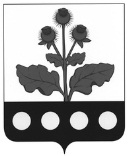 РАСПОРЯЖЕНИЕ« 22 » ноября 2017 г. № 224-р    с. РепьевкаВ соответствии с Федеральным законом от 27.07.2010 № 210-ФЗ «Об организации предоставления государственных и муниципальных услуг», руководствуясь Методическими рекомендациями по формированию технологических схем предоставления государственных и муниципальных услуг, утвержденных протоколом заседания Правительственной комиссии по проведению административной реформы от 09.06.2016г. №142.1. Утвердить технологическую схему предоставления муниципальной услуги «Раздел, объединение земельных участков, находящихся в муниципальной собственности» согласно приложению.2. Разместить технологическую схему предоставления муниципальной услуги «Раздел, объединение земельных участков, находящихся в муниципальной собственности» на официальном сайте органов местного самоуправления Репьевского сельского поселения Репьевского муниципального района Воронежской области.3. Контроль за исполнением настоящего распоряжения оставляю за собой.И.о. главы администрации сельского поселения                                                                      Р.Н. ПанаринПРИЛОЖЕНИЕ ТИПОВАЯ ТЕХНОЛОГИЧЕСКАЯ СХЕМАПРЕДОСТАВЛЕНИЯ МУНИЦИПАЛЬНОЙ УСЛУГИРАЗДЕЛ 1. «ОБЩИЕ СВЕДЕНИЯ О МУНИЦИПАЛЬНОЙ УСЛУГЕ»РАЗДЕЛ 2. «ОБЩИЕ СВЕДЕНИЯ О «ПОДУСЛУГАХ»РАЗДЕЛ 3. «СВЕДЕНИЯ О ЗАЯВИТЕЛЯХ «ПОДУСЛУГИ»РАЗДЕЛ 4. «ДОКУМЕНТЫ, ПРЕДОСТАВЛЯЕМЫЕ ЗАЯВИТЕЛЕМ ДЛЯ ПОЛУЧЕНИЯ «ПОДУСЛУГИ»РАЗДЕЛ 5. «ДОКУМЕНТЫ И СВЕДЕНИЯ, ПОЛУЧАЕМЫЕ ПОСРЕДСТВОМ МЕЖВЕДОМСТВЕННОГО ИНФОРМАЦИОННОГО ВЗАИМОДЕЙСТВИЯ»РАЗДЕЛ 6. РЕЗУЛЬТАТ «ПОДУСЛУГИ»РАЗДЕЛ 7. «ТЕХНОЛОГИЧЕСКИЕ ПРОЦЕССЫ ПРЕДОСТАВЛЕНИЯ «ПОДУСЛУГИ»РАЗДЕЛ 8. «ОСОБЕННОСТИ ПРЕДОСТАВЛЕНИЯ «ПОДУСЛУГИ» В ЭЛЕКТРОННОЙ ФОРМЕОб утверждении технологической схемы предоставления муниципальной услуги «Раздел, объединение земельных участков, находящихся в муниципальной собственности»№ п/пПараметрЗначение параметра/состояние1231.Наименование органа, предоставляющего услугуАдминистрация муниципального образования2.Номер услуги в федеральном реестре3.Полное наименование услугиРаздел, объединение земельных участков, находящихся в муниципальной собственности.4.Краткое наименование услугиРаздел, объединение земельных участков, находящихся в муниципальной собственности.5.Административный регламент предоставления муниципальной услугиПостановление администрации Репьевского сельского поселения Репьевского муниципального района Воронежской области №58 от 01.04.2015 года «Об утверждении перечня муниципальных услуг, предоставляемых администрацией Репьевского сельского поселения в новой редакции»6.Перечень «подуслуг»нет7.Способы оценки качества предоставления муниципальной услуги- радиотелефонная связь;- терминальные устройства в МФЦ;- терминальные устройства в органе местного самоуправления;- единый портал государственных услуг;- региональный портал государственных услуг;- официальный сайт органа;- другие способыСрок предоставления в зависимости от условийСрок предоставления в зависимости от условийОснования для отказа в приеме документовОснования для отказа в предоставлении «подуслуги»Основания приостановления предоставления «подуслуги»Срок приостановления предоставления «подуслуги»Плата за предоставление «подуслуги»Плата за предоставление «подуслуги»Плата за предоставление «подуслуги»Способ обращения за получением «подуслуги»Способ получения результата «подуслуги»При подаче заявления по месту жительства (месту нахождения юр.лица)При подаче заявления не по месту жительства ( по месту обращения)Основания для отказа в приеме документовОснования для отказа в предоставлении «подуслуги»Основания приостановления предоставления «подуслуги»Срок приостановления предоставления «подуслуги»Наличие платы (государственной пошлины)Реквизиты нормативного правового акта, являющегося основанием для взимания платы (государственной пошлины)КБК для взимания платы (государственной пошлины), в том числе для МФЦСпособ обращения за получением «подуслуги»Способ получения результата «подуслуги»1234567891011Наименование «подуслуги»: Раздел, объединение земельных участков, находящихся в муниципальной собственности.Наименование «подуслуги»: Раздел, объединение земельных участков, находящихся в муниципальной собственности.Наименование «подуслуги»: Раздел, объединение земельных участков, находящихся в муниципальной собственности.Наименование «подуслуги»: Раздел, объединение земельных участков, находящихся в муниципальной собственности.Наименование «подуслуги»: Раздел, объединение земельных участков, находящихся в муниципальной собственности.Наименование «подуслуги»: Раздел, объединение земельных участков, находящихся в муниципальной собственности.Наименование «подуслуги»: Раздел, объединение земельных участков, находящихся в муниципальной собственности.Наименование «подуслуги»: Раздел, объединение земельных участков, находящихся в муниципальной собственности.Наименование «подуслуги»: Раздел, объединение земельных участков, находящихся в муниципальной собственности.Наименование «подуслуги»: Раздел, объединение земельных участков, находящихся в муниципальной собственности.Наименование «подуслуги»: Раздел, объединение земельных участков, находящихся в муниципальной собственности.33 календарных дня33 календарных дняПодача заявления лицом, не уполномоченным совершать такого рода действия- к заявлению не приложены документы:-а) копия документа, удостоверяющего личность заявителя (заявителей), являющегося физическим лицом, либо личность представителя физического или юридического лица;б) копия документа, удостоверяющего права (полномочия) представителя заявителя, если с заявлением обращается представитель заявителя (заявителей);в) подготовленная заявителем схема расположения земельного участка или земельных участков на кадастровом плане территории, которые предлагается образовать и (или) изменить, при отсутствии утвержденного проекта межевания территории;г) копии правоустанавливающих и (или) правоудостоверяющих документов на исходный земельный участок, если права на него не зарегистрированы в Едином государственном реестре прав на недвижимое имущество и сделок с ним;- земельный участок не является собственностью муниципального образования или не относится к земельным участкам, государственная собственность на которые не разграничена, расположенными на территории муниципального образования;- заявление об объединении земельных участков (утверждении схемы расположения земельных участков в целях их объединения) подано в отношении земельных участков, предоставленных на праве постоянного (бессрочного) пользования, праве пожизненного наследуемого владения или праве безвозмездного пользования разным лицам;- наличие противоречий между заявленными и уже зарегистрированными правами;- несоответствие схемы расположения земельного участка ее форме, формату или требованиям к ее подготовке, которые установлены в соответствии с пунктом 12 статьи 11.10 Земельного кодекса Российской Федерации;- полное или частичное совпадение местоположения земельного участка, образование которого предусмотрено схемой его расположения, с местоположением земельного участка, образуемого в соответствии с ранее принятым решением об утверждении схемы расположения земельного участка, срок действия которого не истек;- разработка схемы расположения земельного участка с нарушением предусмотренных статьей 11.9 Земельного кодекса Российской Федерации требований к образуемым земельным участкам;- несоответствие схемы расположения земельного участка утвержденному проекту планировки территории, землеустроительной документации, положению об особо охраняемой природной территории;- расположение земельного участка, образование которого предусмотрено схемой расположения земельного участка, в границах территории, для которой утвержден проект межевания территории.нет—нет——- в орган лично; - в орган по почте;- в МФЦ лично; - в МФЦ по почте;-через Портал государственных и муниципальных услуг- в органе на бумажном носителе;- почтовая связь;- в МФЦ на бумажном носителе, полученном из органа№Категории лиц, имеющих право на получение «подуслуги»Документ, подтверждающий правомочие заявителя соответствующей категории на получение «подуслуги»Установленные требования к документу, подтверждающему правомочие заявителя соответствующей категории на получение «подуслуги»Наличие возможности подачи заявления на предоставление «подуслуги» представителями заявителяИсчерпывающий перечень лиц, имеющих право на подачу заявления от имени заявителяНаименование документа, подтверждающего право подачи заявления от имени заявителяУстановленные требования к документу, подтверждающему право подачи заявления от имени заявителя12345678Наименование «подуслуги»: Раздел, объединение земельных участков, находящихся в муниципальной собственности.Наименование «подуслуги»: Раздел, объединение земельных участков, находящихся в муниципальной собственности.Наименование «подуслуги»: Раздел, объединение земельных участков, находящихся в муниципальной собственности.Наименование «подуслуги»: Раздел, объединение земельных участков, находящихся в муниципальной собственности.Наименование «подуслуги»: Раздел, объединение земельных участков, находящихся в муниципальной собственности.Наименование «подуслуги»: Раздел, объединение земельных участков, находящихся в муниципальной собственности.Наименование «подуслуги»: Раздел, объединение земельных участков, находящихся в муниципальной собственности.Наименование «подуслуги»: Раздел, объединение земельных участков, находящихся в муниципальной собственности.1Физические лица - правообладатели земельных участков либо их представители.Документ, удостоверяющий личностьДолжен быть изготовлен на официальном бланке и соответствовать установленным требованиям, в том числе Положения о паспорте гражданина РФ.  Должен быть действительным на дату  обращения за предоставлением услуги. Не должен содержать подчисток, приписок, зачеркнутых слов и других исправлений.ИмеетсяЛицо, наделенное заявителем соответствующими полномочиями в силу закона, договора или доверенностьюДокумент, удостоверяющий личностьДолжен быть изготовлен на официальном бланке и соответствовать установленным требованиям, в том числе Положения о паспорте гражданина РФ.  Должен быть действительным на дату  обращения за предоставлением услуги. Не должен содержать подчисток, приписок, зачеркнутых слов и других исправлений.1Физические лица - правообладатели земельных участков либо их представители.Документ, удостоверяющий личностьДолжен быть изготовлен на официальном бланке и соответствовать установленным требованиям, в том числе Положения о паспорте гражданина РФ.  Должен быть действительным на дату  обращения за предоставлением услуги. Не должен содержать подчисток, приписок, зачеркнутых слов и других исправлений.ИмеетсяЛицо, наделенное заявителем соответствующими полномочиями в силу закона, договора или доверенностьюДоверенностьДоверенность должна быть выдана от имени заявителя и подписана им самим. Доверенность может быть подписана также иным лицом, действующим по доверенности если эти полномочия предусмотрены основной доверенностью.  Доверенность должна быть действующей на момент обращения (при этом необходимо иметь в виду, что доверенность, в которой не указан срок ее действия, действительна в течение одного года с момента ее выдачи)1Физические лица - правообладатели земельных участков либо их представители.Документ, удостоверяющий личностьДолжен быть изготовлен на официальном бланке и соответствовать установленным требованиям, в том числе Положения о паспорте гражданина РФ.  Должен быть действительным на дату  обращения за предоставлением услуги. Не должен содержать подчисток, приписок, зачеркнутых слов и других исправлений.ИмеетсяЛицо, наделенное заявителем соответствующими полномочиями в силу закона, договора или доверенностьюИной документ, подтверждающий полномочияДолжен быть действительным на срок обращения за предоставлением услуги. Не должен содержать подчисток, приписок, зачеркнутых слов и других исправлений. Не должен иметь повреждений, наличие которых не позволяет однозначно истолковать их содержание2Юридические лица - правообладатели земельных участков либо их представители.Документ, подтверждающий право лица без доверенности действовать от имени юридического лица (копия решения о назначении лица или его избрании)Решение о назначении лица или его избрании должна быть заверена юридическим лицом, содержать подпись должностного лица, подготовившего документ, дату составления документа; информацию о праве физического лица действовать от имени заявителя без доверенностиИмеетсяЛицо, действующее от имени заявителя на основании доверенностиДокумент, удостоверяющий личностьДолжен быть изготовлен на официальном бланке и соответствовать установленным требованиям, в том числе Положения о паспорте гражданина РФ.  Должен быть действительным на дату  обращения за предоставлением услуги. Не должен содержать подчисток, приписок, зачеркнутых слов и других исправлений.2Юридические лица - правообладатели земельных участков либо их представители.Документ, удостоверяющий личностьДолжен быть изготовлен на официальном бланке и соответствовать установленным требованиям, в том числе Положения о паспорте гражданина РФ.  Должен быть действительным на дату  обращения за предоставлением услуги. Не должен содержать подчисток, приписок, зачеркнутых слов и других исправлений.ИмеетсяЛицо, действующее от имени заявителя на основании доверенностиДоверенностьДоверенность выдается за подписью руководителя или иного лица, уполномоченного на это. Доверенность может быть подписана также иным лицом, действующим по доверенности.  Доверенность должна быть действующей на момент обращения (при этом необходимо иметь в виду, что доверенность, в которой не указан срок ее действия, действительна в течение одного года с момента ее выдачи).№Категория документаНаименование документов, которые представляет заявитель для получения «подуслуги»Количество необходимых экземпляров документа с указанием подлинник/копияУсловие предоставления документаУстановленные требования к документуФорма (шаблон) документаОбразец документа/заполнения документа12345678Наименование «подуслуги»: Раздел, объединение земельных участков, находящихся в муниципальной собственности.Наименование «подуслуги»: Раздел, объединение земельных участков, находящихся в муниципальной собственности.Наименование «подуслуги»: Раздел, объединение земельных участков, находящихся в муниципальной собственности.Наименование «подуслуги»: Раздел, объединение земельных участков, находящихся в муниципальной собственности.Наименование «подуслуги»: Раздел, объединение земельных участков, находящихся в муниципальной собственности.Наименование «подуслуги»: Раздел, объединение земельных участков, находящихся в муниципальной собственности.Наименование «подуслуги»: Раздел, объединение земельных участков, находящихся в муниципальной собственности.Наименование «подуслуги»: Раздел, объединение земельных участков, находящихся в муниципальной собственности.1   Заявление на оказание услуги Заявление1 экз. подлинник (формирование дела)нет     Должна быть указана информация о заявителе (для физических лиц: Ф.И.О., паспортные данные, адрес регистрации, контактный телефон (телефон указывается по желанию); для юридических лиц: полное наименование юридического лица, Ф.И.О. руководителя, почтовый адрес, ОГРН, ИНН, контактный телефон (телефон указывается по желанию)). Заявление должно быть подписано заявителем или его уполномоченным представителем.Приложение №Приложение №2Документы, удостоверяющие личность заявителя и представителя заявителяДокумент, удостоверяющий личность 1 экз.НетДолжен быть изготовлен на официальном бланке и соответствовать установленным требованиям.  Должен быть действительным на дату  обращения за предоставлением услуги. Не должен содержать подчисток, приписок, зачеркнутых слов и других исправлений.——3документ, подтверждающего полномочия представителя заявителядокумент, подтверждающего полномочия1 экз.в случае если заявление подается представителем заявителяДолжен быть действительным на срок обращения за предоставлением услуги. Не должен содержать подчисток, приписок, зачеркнутых слов и других исправлений. Не должен иметь повреждений, наличие которых не позволяет однозначно истолковать их содержание——4схема расположения земельного участка или земельных участков на кадастровом плане территории   Подготовленная заявителем схема расположения земельного участка или земельных участков на кадастровом плане территории, которые предлагается образовать и (или) изменить1 экз., при отсутствии утвержденного проекта межевания территории.Копии документов, прилагаемых к заявлению, должны быть заверены в установленном порядке, кроме случаев, когда заявитель лично представляет  в администрацию или МФЦ соответствующий документ в подлиннике для сверки.——5Правоустанавливающие и (или) правоудостоверяющие документы на исходный земельный участокПравоустанавливающие  документы на исходный земельный участок1 экз.если права на него не зарегистрированы в Едином государственном реестре прав на недвижимое имущество и сделок с ним.Копии документов, прилагаемых к заявлению, должны быть заверены в установленном порядке, кроме случаев, когда заявитель лично представляет  в администрацию или МФЦ соответствующий документ в подлиннике для сверки.——Реквизиты актуальной технологической карты межведомственного взаимодействия4Наименование запрашиваемого документа (сведения)Перечень и состав сведений, запрашиваемых в рамках межведомственного информационного взаимодействия Наименование органа (организации), направляющего (ей) межведомственный запросНаименование органа (организации), в адрес которого (ой) направляется межведомственный запросSID электронного сервиса / наименование вида сведенийСрок осуществления межведомственного информационного взаимодействия4Форма (шаблон) межведомственного запроса и ответа на межведомственный запросОбразец заполнения формы межведомственного запроса и ответа на межведомственный запрос5123456789Наименование «подуслуги»: Раздел, объединение  земельных участков, находящихся в муниципальной собственности.Наименование «подуслуги»: Раздел, объединение  земельных участков, находящихся в муниципальной собственности.Наименование «подуслуги»: Раздел, объединение  земельных участков, находящихся в муниципальной собственности.Наименование «подуслуги»: Раздел, объединение  земельных участков, находящихся в муниципальной собственности.Наименование «подуслуги»: Раздел, объединение  земельных участков, находящихся в муниципальной собственности.Наименование «подуслуги»: Раздел, объединение  земельных участков, находящихся в муниципальной собственности.Наименование «подуслуги»: Раздел, объединение  земельных участков, находящихся в муниципальной собственности.Наименование «подуслуги»: Раздел, объединение  земельных участков, находящихся в муниципальной собственности.Наименование «подуслуги»: Раздел, объединение  земельных участков, находящихся в муниципальной собственности.Выписка из ЕГРПВыписка из Единого государственного реестра прав на недвижимое имущество и сделок с ним о правах на преобразуемый земельный участок (земельные участки)Орган, предоставляющий услугуУправлении Федеральной службы государственной регистрации, кадастра и картографии по Воронежской области.Выписка из ЕГРЮЛВыписка из Единого государственного реестра юридических лиц (при подаче заявления юридическим лицом)Орган, предоставляющий услугуУправлении Федеральной налоговой службы по Воронежской области.Выписка из ЕГРИПВыписка из Единого государственного реестра индивидуальных предпринимателей (при подаче заявления индивидуальным предпринимателем).Орган, предоставляющий услугуУправлении Федеральной налоговой службы по Воронежской области. - Кадастровый паспорт преобразуемого земельного участка (земельных участков) или кадастровые паспорта образованных земельных участков (земельного участка) в случае, если образование земельного участка (земельных участков) осуществляется в соответствии с утвержденным проектом межевания территории.Кадастровый номер объекта недвижимости; ОКАТО; наименование района, города, населенного пункта, улицы, номер дома, корпуса, строения; ОГРН, ИНН (для юридического лица), ОГРНИП, ИНН (для индивидуального предпринимателя); кадастровый номер земельного участка, адрес земельного участка, площадь земельного участка;Орган, предоставляющий услугуФилиал федерального государственного бюджетного учреждения "Федеральная кадастровая палата Федеральной службы государственной регистрации, кадастра и картографии" по Воронежской области.- Утвержденный проект межевания территории;- Информационное сообщение о возможности (невозможности) утверждения схемы расположения земельного участка или земельных участков- Утвержденный проект межевания территории;- Информа-ционное сообщение о возможности (невозможности) утверждения схемы расположения земельного участка или земельных участков, находящихся в муниципальной собственности и (или) государственная собственность на которые не разграничена, на кадастровом плане территории подготавливается специалистом соответствующего отдела местной администрацииОрган, предоставляющий услугуАдминистрация муниципального образования№Документ/документы, являющиеся результатом «подуслуги»Требования к документу/документам,  являющимся результатом «подуслуги»Характеристика результата (положительный/отрицательны)Форма документа/документов, являющихся результатом «подуслуги»6Образец документа/документов, являющихся результатом «подуслуги»6Способ получения результатаСрок хранения невостребованных заявителем результатов6Срок хранения невостребованных заявителем результатов6№Документ/документы, являющиеся результатом «подуслуги»Требования к документу/документам,  являющимся результатом «подуслуги»Характеристика результата (положительный/отрицательны)Форма документа/документов, являющихся результатом «подуслуги»6Образец документа/документов, являющихся результатом «подуслуги»6Способ получения результатав органев МФЦ123456789Наименование «подуслуги»: Раздел, объединение земельных участков, находящихся в муниципальной собственности.Наименование «подуслуги»: Раздел, объединение земельных участков, находящихся в муниципальной собственности.Наименование «подуслуги»: Раздел, объединение земельных участков, находящихся в муниципальной собственности.Наименование «подуслуги»: Раздел, объединение земельных участков, находящихся в муниципальной собственности.Наименование «подуслуги»: Раздел, объединение земельных участков, находящихся в муниципальной собственности.Наименование «подуслуги»: Раздел, объединение земельных участков, находящихся в муниципальной собственности.Наименование «подуслуги»: Раздел, объединение земельных участков, находящихся в муниципальной собственности.Наименование «подуслуги»: Раздел, объединение земельных участков, находящихся в муниципальной собственности.Наименование «подуслуги»: Раздел, объединение земельных участков, находящихся в муниципальной собственности.1Постановление местной администрации об утверждении схемы расположения земельного участка или земельных участков, находящихся в муниципальной собственности и (или) государственная собственность на которые не разграничена, на кадастровом плане территории в связи с их разделом или объединениемНаличие подписи должностного лица, подготовившего документ, даты составления документа, печати организации, выдавшей документ. Отсутствие исправлений, подчисток и нечитаемых символов.ПоложительныйПриложение №Приложение №- заказным письмом с уведомлением о вручении;- лично заявителю (или уполномоченному им надлежащим образом представителю) непосредственно по месту подачи заявления;- в электронном виде в личный кабинет заявителя на Едином портале государственных и муниципальных услуг (функций) и (или) Портале государственных и муниципальных услуг Воронежской области.2Постановление местной администрации  об отказе в утверждении схемы расположения земельного участка или земельных участков, находящихся в муниципальной собственности и (или) государственная собственность на которые не разграничена, на кадастровом плане территории в связи с их разделом или объединениемНаличие подписи должностного лица, подготовившего документ, даты составления документа, печати организации, выдавшей документ. Отсутствие исправлений, подчисток и нечитаемых символов.Приложение №Приложение №- заказным письмом с уведомлением о вручении;- лично заявителю (или уполномоченному им надлежащим образом представителю) непосредственно по месту подачи заявления;- в электронном виде в личный кабинет заявителя на Едином портале государственных и муниципальных услуг (функций) и (или) Портале государственных и муниципальных услуг Воронежской области.3Постановление местной администрации  об образовании земельного участка или земельных участков, находящихся в муниципальной собственности и (или) земельных участков государственная собственность на которые не разграничена, при разделе, объединении.Наличие подписи должностного лица, подготовившего документ, даты составления документа, печати организации, выдавшей документ. Отсутствие исправлений, подчисток и нечитаемых символов.ПоложительныйПриложение №Приложение №- заказным письмом с уведомлением о вручении;- лично заявителю (или уполномоченному им надлежащим образом представителю) непосредственно по месту подачи заявления;- в электронном виде в личный кабинет заявителя на Едином портале государственных и муниципальных услуг (функций) и (или) Портале государственных и муниципальных услуг Воронежской области.4Уведомление о мотивированном отказе в предоставлении муниципальной услуги.Наличие подписи должностного лица, подготовившего документ, даты составления документа, печати организации, выдавшей документ. Отсутствие исправлений, подчисток и нечитаемых символов.ОтрицательныйПриложение №Приложение №- заказным письмом с уведомлением о вручении;- лично заявителю (или уполномоченному им надлежащим образом представителю) непосредственно по месту подачи заявления;- в электронном виде в личный кабинет заявителя на Едином портале государственных и муниципальных услуг (функций) и (или) Портале государственных и муниципальных услуг Воронежской области.№Наименование процедуры процессаОсобенности исполнения процедуры процессаСроки исполнения процедуры (процесса)Исполнитель процедуры процессаРесурсы, необходимые для выполнения процедуры процессаФормы документов, необходимых для выполнения процедуры процесса71234567Наименование «подуслуги»: Раздел, объединение  земельных участков, находящихся в муниципальной собственности.Наименование «подуслуги»: Раздел, объединение  земельных участков, находящихся в муниципальной собственности.Наименование «подуслуги»: Раздел, объединение  земельных участков, находящихся в муниципальной собственности.Наименование «подуслуги»: Раздел, объединение  земельных участков, находящихся в муниципальной собственности.Наименование «подуслуги»: Раздел, объединение  земельных участков, находящихся в муниципальной собственности.Наименование «подуслуги»: Раздел, объединение  земельных участков, находящихся в муниципальной собственности.Наименование «подуслуги»: Раздел, объединение  земельных участков, находящихся в муниципальной собственности.1. Наименование административной процедуры: Прием и регистрация заявления и прилагаемых к нему документов1. Наименование административной процедуры: Прием и регистрация заявления и прилагаемых к нему документов1. Наименование административной процедуры: Прием и регистрация заявления и прилагаемых к нему документов1. Наименование административной процедуры: Прием и регистрация заявления и прилагаемых к нему документов1. Наименование административной процедуры: Прием и регистрация заявления и прилагаемых к нему документов1. Наименование административной процедуры: Прием и регистрация заявления и прилагаемых к нему документов1. Наименование административной процедуры: Прием и регистрация заявления и прилагаемых к нему документов1Прием и регистрация заявления и прилагаемых к нему документов- устанавливается предмет обращения,  личность заявителя, проверяется документ, удостоверяющий личность заявителя;- проверяется полномочия заявителя, в том числе полномочия представителя гражданина действовать от его имени, полномочия представителя юридического лица действовать от имени юридического лица;- проверяется заявление на соответствие установленным требованиям;- проверяется соответствие представленных документов следующим требованиям: документы в установленных законодательством случаях нотариально удостоверены, скреплены печатями, имеют надлежащие подписи определенных законодательством должностных лиц; в документах нет подчисток, приписок, зачеркнутых слов и иных неоговоренных исправлений; документы не имеют серьезных повреждений, наличие которых не позволяет однозначно истолковать их содержание;- регистрируется заявление с прилагаемым комплектом документов;- выдается расписка в получении документов по установленной форме с указанием перечня документов и даты их получения, а также с указанием перечня документов, которые будут получены по межведомственным запросам.   При наличии оснований для отказа в принятии документов, заявитель уведомляется о наличии препятствий к принятию документов, возвращаются документы, объясняется заявителю содержание выявленных недостатков в представленных документах и предлагается принять меры по их устранению.1 календарный деньСпециалист администрации, МФЦ   Документационное обеспечение, технологическое обеспечение.Приложение №2. Наименование административной процедуры: Рассмотрение представленных документов, истребование документов (сведений) в рамках межведомственного взаимодействия 2. Наименование административной процедуры: Рассмотрение представленных документов, истребование документов (сведений) в рамках межведомственного взаимодействия 2. Наименование административной процедуры: Рассмотрение представленных документов, истребование документов (сведений) в рамках межведомственного взаимодействия 2. Наименование административной процедуры: Рассмотрение представленных документов, истребование документов (сведений) в рамках межведомственного взаимодействия 2. Наименование административной процедуры: Рассмотрение представленных документов, истребование документов (сведений) в рамках межведомственного взаимодействия 2. Наименование административной процедуры: Рассмотрение представленных документов, истребование документов (сведений) в рамках межведомственного взаимодействия 2. Наименование административной процедуры: Рассмотрение представленных документов, истребование документов (сведений) в рамках межведомственного взаимодействия 2Рассмотрение представленных документов, истребование документов (сведений) в рамках межведомственного взаимодействияа) проводит проверку заявления и прилагаемых к нему документов на соответствие установленным требованиям;б) устанавливает принадлежность земельных участков, в отношении которых подано заявление, к собственности  муниципального образования или к земельным участкам, государственная собственность на которые не разграничена, расположенные на территории муниципального образования;в) в рамках межведомственного взаимодействия запрашивает:- в Управлении Федеральной службы государственной регистрации, кадастра и картографии по Воронежской области выписку из Единого государственного реестра прав на недвижимое имущество и сделок с ним о правах на преобразуемый земельный участок (земельные участки);- в Управлении Федеральной налоговой службы по Воронежской области:выписку из Единого государственного реестра юридических лиц о регистрации юридического лица (если заявителем является юридическое лицо);выписку из Единого государственного реестра индивидуальных предпринимателей о регистрации индивидуального предпринимателя (если заявителем является индивидуальный предприниматель);- в филиале федерального государственного бюджетного учреждения "Федеральная кадастровая палата Федеральной службы государственной регистрации, кадастра и картографии" по Воронежской области:кадастровый паспорт преобразуемого земельного участка (земельных участков) или кадастровые паспорта образованных земельных участков (земельного участка) в случае, если образование земельного участка (земельных участков) осуществляется в соответствии с утвержденным проектом межевания территории.В соответствующем отделе местной администрации специалист получает утвержденный проект межевания территории; информационное сообщение о возможности (невозможности) утверждения схемы расположения земельного участка или земельных участков, находящихся в муниципальной собственности и (или) государственная собственность на которые не разграничена, на кадастровом плане территории.7 календарных днейСпециалист администрацииДокументационное обеспечение, технологическое обеспечение.3. Наименование административной процедуры: Подготовка результата предоставления муниципальной услуги3. Наименование административной процедуры: Подготовка результата предоставления муниципальной услуги3. Наименование административной процедуры: Подготовка результата предоставления муниципальной услуги3. Наименование административной процедуры: Подготовка результата предоставления муниципальной услуги3. Наименование административной процедуры: Подготовка результата предоставления муниципальной услуги3. Наименование административной процедуры: Подготовка результата предоставления муниципальной услуги3. Наименование административной процедуры: Подготовка результата предоставления муниципальной услуги3Подготовка результата предоставления муниципальной услуги1) Объединение земельных участков осуществляется в соответствии со схемой расположения земельного участка или земельных участков, находящихся в муниципальной собственности и (или) государственная собственность на которые не разграничена, на кадастровом плане территории:- схема расположения земельного участка с сопроводительной запиской направляется в местную администрацию для целей ее рассмотрения и подготовки проекта постановления;- в случае отсутствия оснований для отказа в утверждении схемы расположения земельного участка или земельных участков на кадастровом плане территории готовится проект постановления об утверждении схемы расположения земельного участка или земельных участков на кадастровом плане территории и направляется для визирования соответствующим должностным лицам местной администрации. Завизированный уполномоченными должностными лицами администрации проект постановления подписывается;- при наличии оснований для отказа в утверждении схемы расположения готовится проект постановления местной администрации об отказе в утверждении схемы расположения земельного участка или земельных участков на кадастровом плане территории и направляется для визирования соответствующим должностным лицам местной администрации. Завизированный уполномоченными должностными лицами местной администрации проект постановления подписывается;2) В случае если раздел, объединение земельных участков, находящихся в муниципальной собственности и (или) государственная собственность на которые не разграничена, осуществляются в соответствии с утвержденным проектом межевания территории:- при отсутствии оснований для отказа готовится проект постановления местной администрации об образовании земельного участка или земельных участков, находящихся в муниципальной собственности и (или) государственная собственность на которые не разграничена, при разделе, объединении. Подготовленный проект постановления специалист отдела направляет на визирование соответствующим должностным лицам местной администрации. Завизированный уполномоченными должностными лицами местной администрации проект постановления подписывается;- при наличии оснований для отказа готовит проект уведомления о мотивированном отказе в предоставлении муниципальной услуги. Уведомление о мотивированном отказе в предоставлении муниципальной услуги визируется руководителем управления.22 календарных дняСпециалист администрацииДокументационное обеспечение, технологическое обеспечение.4. Наименование административной процедуры: Направление (выдача) заявителю результата предоставления муниципальной услуги.4. Наименование административной процедуры: Направление (выдача) заявителю результата предоставления муниципальной услуги.4. Наименование административной процедуры: Направление (выдача) заявителю результата предоставления муниципальной услуги.4. Наименование административной процедуры: Направление (выдача) заявителю результата предоставления муниципальной услуги.4. Наименование административной процедуры: Направление (выдача) заявителю результата предоставления муниципальной услуги.4. Наименование административной процедуры: Направление (выдача) заявителю результата предоставления муниципальной услуги.4. Наименование административной процедуры: Направление (выдача) заявителю результата предоставления муниципальной услуги.4.Направление (выдача) заявителю результата предоставления муниципальной услуги.   После принятия соответствующего постановления либо подписания уведомления о мотивированном отказе в предоставлении муниципальной услуги заявитель информируется посредством телефонной связи о времени и месте получения результата предоставления муниципальной услуги.     В случае неявки заявителя или уполномоченного им надлежащим образом представителя для получения результата предоставления услуги соответствующего постановления либо подписания уведомления о мотивированном отказе в предоставлении муниципальной услуги специалист направляется результат предоставления муниципальной услуги заявителю почтовым отправлением с уведомлением по адресу, указанному в заявлении, с приложением представленных им документов или в электронном виде в личный кабинет заявителя на Едином портале государственных и муниципальных услуг (функций) и (или) Портале государственных и муниципальных услуг Воронежской области.     В случае подачи заявителем заявления через МФЦ результат предоставления муниципальной услуги направляется в МФЦ, если иной способ получения не указан заявителем.3 календарных дняСпециалист администрации, МФЦДокументационное обеспечение, технологическое обеспечение.Способ получения заявителем информации о сроках и порядке предоставления «подуслуги»Способ записи на прием в орган, МФЦ для подачи запроса о предоставлении «подуслуги»Способ формирования запроса о предоставлении «подуслуги»Способ приема и регистрации органом, предоставляющим услугу, запроса о предоставлении «подуслуги» и иных документов, необходимых для предоставления «подуслуги»Способ оплаты государственной пошлины за предоставление «подуслуги» и уплаты иных платежей, взимаемых в соответствии с законодательством Российской ФедерацииСпособ получения сведений о ходе выполнения запроса о предоставлении «подуслуги»Способ подачи жалобы на нарушение порядка предоставления «подуслуги» и досудебного (внесудебного) обжалования решений и действий (бездействия) органа в процессе получения «подуслуги»1234567Наименование «подуслуги»: Раздел, объединение  земельных участков, находящихся в муниципальной собственности.Наименование «подуслуги»: Раздел, объединение  земельных участков, находящихся в муниципальной собственности.Наименование «подуслуги»: Раздел, объединение  земельных участков, находящихся в муниципальной собственности.Наименование «подуслуги»: Раздел, объединение  земельных участков, находящихся в муниципальной собственности.Наименование «подуслуги»: Раздел, объединение  земельных участков, находящихся в муниципальной собственности.Наименование «подуслуги»: Раздел, объединение  земельных участков, находящихся в муниципальной собственности.Наименование «подуслуги»: Раздел, объединение  земельных участков, находящихся в муниципальной собственности.- Единый портал государственных услуг;- Портал государственных и муниципальных услуг Воронежской областиЧерез экран-ную форму на ЕПГУНе требуется предоставление заявителем документов на бумажном носителенет- личный кабинет заявителя на Едином портале государственных и муниципальных услуг (функций)- личный кабинет заявителя на портала государственных и муниципальных услуг Воронежской области.- Единый портал государственных и муниципальных услуг (функций) - Портал государственных и муниципальных услуг Воронежской области